Publicado en Punta Cana, Republica Dominicana el 27/09/2019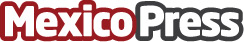 DR Golf Travel Exchange celebró su último día en Barceló Bávaro Grand ResortEl 18 de septiembre tuvo lugar el último almuerzo de este importante evento internacional de golf en Barceló Bávaro Grand ResortDatos de contacto:Ana Cano, Dpto. de MarketingFacebook: Barcelobavarograndresort Instagram: @barcelobavarograndresort8292137330Nota de prensa publicada en: https://www.mexicopress.com.mx/dr-golf-travel-exchange-celebro-su-ultimo-dia Categorías: Internacional Entretenimiento Golf Turismo http://www.mexicopress.com.mx